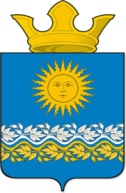  Администрация Сладковского сельского поселения Слободо – Туринского муниципального района Свердловской области ПОСТАНОВЛЕНИЕ27.06.2019 г.                                                                                                                                     № 89Об утверждении Административного регламента по предоставлению муниципальной услуги «Предоставление информации об очередности предоставления жилых помещений на условиях социального найма»В соответствии с Жилищным кодексом Российской Федерации, в целях реализации Федерального закона от 27 июля 2010 года № 210-ФЗ «Об организации предоставления государственных и муниципальных услуг», в соответствии с Федеральным законом от 06 октября 2003 года № 131-ФЗ «Об общих принципах организации местного самоуправления в Российской Федерации», постановлением Правительства  Свердловской области  от 17.10.2018 № 697-ПП «О разработке и утверждении административных регламентов осуществления государственного контроля (надзора) а административных регламентов предоставления государственных услуг», порядком разработки и утверждения административных регламентов предоставления муниципальных услуг», Уставом Сладковского сельского поселения  ПОСТАНОВЛЯЮ:1. Утвердить Административный регламент по предоставлению муниципальной услуги "Предоставление информации об очередности предоставления жилых помещений на условиях социального найма" (прилагается). 2. Признать утратившим силу Постановление администрации Сладковского сельского поселения от 30.04.2013 г. № 93 «Об утверждении Административного регламента по предоставлению муниципальной услуги «Предоставление информации об очередности предоставления жилых помещений на условиях социального найма».3. Опубликовать настоящее Постановление в печатном средстве массовой  информации Думы и Администрации Сладковского сельского поселения «Информационный вестник» и разместить  на  официальном    сайте  Сладковского   сельского  поселения  в  информационно  телекоммуникационной сети «Интернет».4. Контроль исполнения настоящего Постановления оставляю за собой.Глава администрации 
Сладковского сельского поселения                                                                         Л.П. ФефеловаУТВЕРЖДЕНПостановлением Администрации Сладковского сельского поселенияот 27.06.2019 № 89Административный регламент предоставления муниципальной услуги 
«Предоставление информации об очередности предоставления жилых помещений на условиях социального найма»Раздел 1. Общие положенияПредмет регулирования регламента1.1. Административный регламент предоставления муниципальной услуги «Предоставление информации об очередности предоставления жилых помещений на условиях социального найма" (далее - Регламент) разработан в целях повышения качества предоставления указанной услуги в Администрации Сладковского сельского поселения определяет сроки и последовательность выполнения административных процедур при предоставлении муниципальной  услуги «Предоставление информации об очередности предоставления жилых помещений на условиях социального найма» (далее - муниципальная услуга).1.2. Настоящий Регламент регулирует порядок и устанавливает требования к предоставлению муниципальной услуги по предоставлению информации об очередности предоставления жилых помещений на условиях социального найма на Сладковского сельского поселения.1.3. Администрация Сладковского сельского поселения осуществляет представление информации об очередности предоставления жилых помещений на условиях социального найма на территории Сладковского сельского поселения.1.4. Ответственным за исполнение муниципальной услуги по предоставлению информации об очередности предоставления жилых помещений на условиях социального найма на территории Сладковского сельского поселения специалист администрации.1.5. При исполнении данного регламента часть функций может исполняться с участием Государственного бюджетного учреждения Свердловской области "Многофункциональный центр предоставления государственных (муниципальных) услуг в Сладковском сельском поселении" (далее - МФЦ) в соответствии с соглашением о взаимодействии, заключаемым с МФЦ, в соответствии с требованиями Федерального закона от 27.07.2012 N 210-ФЗ "Об организации предоставления государственных и муниципальных услуг".1.6. Целью разработки настоящего Регламента является повышение качества предоставления муниципальной услуги, в том числе:1.6.1. упорядочение и устранение избыточных административных процедур;1.6.2. сокращение количества документов, представляемых Заявителями для предоставления муниципальной услуги;1.6.3. сокращение срока предоставления муниципальной услуги, а также сроков исполнения отдельных административных процедур в процессе предоставления муниципальной услуги.2. Круг заявителей2.1. Заявителями на получение муниципальной услуги являются физические лица - граждане Российской Федерации постоянно проживающие на территории Сладковского сельского поселения, принятые на учет в качестве нуждающихся в улучшении жилищных условиях (в жилых помещениях, представляемых по договорам социального найма) по месту жительства в Сладковском сельском поселении, либо их уполномоченные представители.2.2. Граждане, перечисленные в пункте 2.1. Регламента, далее именуются Заявителями.2.3. От имени Заявителей могут выступать их представители, имеющие право в соответствии с законодательством Российской Федерации либо в силу наделения их в порядке, установленном законодательством Российской Федерации, полномочиями выступать от их имени. Полномочия представителя при этом должны быть подтверждены в соответствии со статьей 185 Гражданского кодекса Российской Федерации:- нотариально удостоверенной доверенностью;- доверенностью, приравненной к нотариально удостоверенной.Полномочия опекуна подтверждаются решением об установлении опеки.3. Требования к порядку информирования о предоставлении муниципальной услуги3.1. Справочная информация  о предоставлении муниципальной услуги  размещается на официальном сайте Сладковского сельского поселения в информационно-телекоммуникационной сети Интернет, в региональном  информационной системе «Реестр государственных и муниципальных услуг (функций) Свердловской области» и на Едином портале государственных и муниципальных услуг» (далее – Единый портал) по адресу http://www.gosuslugi.ru.»;3.2. Информация по вопросам предоставления муниципальной услуги, в том числе о ходе предоставления муниципальной услуги, может быть получена заявителями:1) по телефонам в соответствии с графиком работы Администрации;2) в порядке личного обращения в соответствии с графиком работы Администрации;3) в порядке письменного обращения в Администрацию в соответствии с законодательством Российской Федерации;4) с информационных стендов, расположенных в Администрации;5) в государственном бюджетном учреждении Свердловской области «Многофункциональный центр предоставления государственных и муниципальных услуг» и его филиалах (далее - МФЦ).3.3. Муниципальная услуга может предоставляться Заявителям с участием МФЦ.3.4. Информирование Заявителей о процедуре предоставления муниципальной услуги может осуществляться при личном обращении, по телефону, при письменном обращении, обращении по электронной почте:а) при индивидуальном устном информировании Заявителя, должностное лицо администрации или специалист МФЦ дают Заявителю полный, точный и оперативный ответ по вопросам процедуры предоставления муниципальной услуги.Максимальное время консультирования Заявителей на личном приеме составляет не более 10 минут.Информирование и консультирование Заявителей о предоставлении муниципальной услуги осуществляется по вопросам:- о порядке представления необходимых документов;- об источниках получения необходимых документов;- о месте и графике приема заявителей специалистом администрации;- о порядках и сроках рассмотрения заявлений и документов;- о порядке обжалования действий (бездействия) и решений, осуществляемых и принимаемых в ходе предоставления муниципальной услуги.б) при информировании по телефону Заявителя, должностное лицо администрации, или специалист МФЦ должны назвать свою фамилию, имя, отчество, должность, а затем - в вежливой форме, четко и подробно проинформировать Заявителя по вопросам процедуры предоставления муниципальной услуги.Время разговора не должно превышать 10 минут.Если при консультировании по телефону или на личном приеме изложенные в обращении гражданина факты и обстоятельства являются очевидными и не требуют дополнительной проверки, специалист дает устный ответ;в) при информировании по письменному обращению Заявителя, должностным лицом администрации дается четкий и понятный ответ по вопросам процедуры предоставления муниципальной услуги, указывается фамилия, имя, отчество, должность и номер телефона исполнителя. Ответ на обращение направляется по почте на адрес Заявителя в срок, не превышающий 30 дней со дня поступления письменного обращения за информацией;г) при информировании по электронной почте Заявителя, должностным лицом администрации дается четкий и понятный ответ по вопросам процедуры предоставления муниципальной услуги, указывается фамилия, имя, отчество, должность, адрес электронной почты и номер телефона исполнителя. Все обращения в электронном виде регистрируются в журнале для регистрации обращений граждан.Ответ на обращение, поступившее в форме электронного документа, направляется в форме электронного документа по адресу электронной почты, указанному в обращении, или в письменной форме по почтовому адресу, указанному в обращении.Срок рассмотрения письменного или электронного обращения заявителя и направление письменного ответа не превышает 30 календарных дней с момента регистрации обращения.3.5. На информационных стендах размещается следующая информация:- перечень документов, необходимых для получения муниципальной услуги, а также требования, предъявляемые к этим документам;- график приема заявителей.II. Стандарт предоставления муниципальной услуги4. Наименование муниципальной услуги4.1. Наименование муниципальной услуги "Предоставление информации об очередности предоставления жилых помещений на условиях социального найма".5. Наименование органа, предоставляющего муниципальную услугу5.1. Предоставление муниципальной услуги осуществляется администрацией Сладковского сельского поселения.5.2. Муниципальная услуга, предусмотренная настоящим Регламентом, по выбору Заявителя, может осуществляться через администрацию или через МФЦ.5.3. Предоставление муниципальной услуги в МФЦ осуществляется в соответствии с соглашением, заключенным между администрацией Сладковского сельского поселения и МФЦ с момента вступления в силу соответствующего соглашения о взаимодействии.5.4. Администрация или МФЦ не вправе требовать от заявителя:- представления документов и информации или осуществления действий, представление или осуществление которых не предусмотрено нормативными правовыми актами, регулирующими отношения, возникающие в связи с предоставлением муниципальной услуги;- представления документов и информации, которые находятся в распоряжении органов, предоставляющих муниципальную услугу, иных государственных органов, органов местного самоуправления либо подведомственных органам государственной власти или органам местного самоуправления организаций в соответствии с нормативными правовыми актами Российской Федерации, Свердловской области и муниципальными правовыми актами, за исключением документов, включенных в перечень, определенный частью 6 статьи 7 Федерального закона от 27.07.2010 N 210-ФЗ "Об организации предоставления государственных и муниципальных услуг".6. Описание результата предоставления муниципальной услуги6.1. Результатом предоставления муниципальной услуги является информирование заявителя о его номере в общем списке учета граждан в качестве нуждающихся в жилых помещениях, предоставляемых по договорам социального найма, либо об отсутствии решения о признании гражданина, нуждающимся в жилом помещении, предоставляемом по договору социального найма.7. Срок предоставления муниципальной услуги7.1. Срок предоставления муниципальной услуги специалистом Администрации или через МФЦ с момента регистрации заявления о предоставлении муниципальной услуги и документов не должен превышать тридцати дней.7.2. Сроки, указанные в настоящем регламенте исчисляются со дня регистрации в администрации либо в МФЦ соответствующего заявления с прилагаемыми к нему документами, если иное не установлено настоящим Регламентом.8. Перечень нормативных правовых актов, регулирующих отношения, возникающие в связи с предоставлением муниципальной услуги8.1. Перечень нормативных правовых актов, регулирующих предоставление муниципальной услуги  размещен на  официальном сайте  Сладковского сельского поселения в информационно-телекоммуникационной сети Интернет, региональном  информационной системе «Реестр государственных и муниципальных услуг (функций) Свердловской области»  и на Едином портале государственных и муниципальных услуг» (далее – Единый портал) по адресу http://www.gosuslugi.ru.».9. Исчерпывающий перечень документов, необходимых в соответствии с нормативными правовыми актами для предоставления муниципальной услуги и порядок их предоставления9.1. Для  предоставления  муниципальной  услуги  по  предоставлению          информации об очередности предоставления жилых помещений на условиях социального найма, заявитель направляет в Администрацию заявление (Приложение N 1). К указанному заявлению прилагаются следующие документы:10. Исчерпывающий перечень оснований для отказа в приеме документов, необходимых для предоставления муниципальной услугиПеречень оснований для отказа в приеме документов, необходимых для предоставления муниципальной услуги:10.1. представление нечитаемых документов, документов с приписками, подчистками, помарками, которые не позволяют прочитать текст либо искажают его;10.2. представление документов лицом, не уполномоченным в установленном порядке на подачу документов (при подаче документов для получения услуги на другое лицо);10.3. в письменном Заявлении отсутствуют указания на фамилию, имя, отчество (при наличии последнего) заявителя, направившего обращение, и почтовый адрес, по которому должен быть направлен ответ.Отказ может быть предоставлен в устной форме, либо по просьбе заявителя направлено уведомление в его адрес в течение 3 рабочих дней. Уведомление направляет специалист Администрации либо МФЦ (если услуга предоставляется через МФЦ) за подписью руководителя.11. Исчерпывающий перечень оснований для приостановления или отказа в предоставлении муниципальной услугиПеречень оснований для отказа в предоставлении муниципальной услуги:11.1. не представлены документы, предусмотренные пунктом 9.1 раздела 2 настоящего Регламента;11.2. неправильное оформление необходимых документов, указанных в пункте пунктом 9.1 раздела 2  настоящего Регламента;11.3. отказ заявителя представить для обозрения подлинные документы или надлежащим образом заверенные копии документов, установленные в пункте 9.1 раздела 2 настоящего Регламента;11.4. обращение лица, не соответствующего требованиям настоящего Регламента;При установлении факта отсутствия необходимых документов, указанных в пункте 9.1 раздела 2 настоящего Регламента, и (или) неправильного их оформления специалист администрации уведомляет заявителя о наличии препятствий для предоставления муниципальной услуги, разъясняет заявителю в устной форме содержание выявленных недостатков в представленных документах и предлагает принять меры по их устранению.Требования к документам:- текст документов должен быть написан разборчиво;- фамилии, имена и отчества должны соответствовать документам, удостоверяющим личность;- не должно быть подчисток, приписок, зачеркнутых слов и иных исправлений;- документы не должны быть исполнены карандашом;- в документах не должно быть серьезных повреждений, наличие которых не позволяло бы однозначно истолковать их содержание.Причина отказа в приеме заявления и документов поясняется специалистом администрации в устной форме, либо в письменном уведомлении, которое направляется по просьбе заявителя в его адрес в течение 3 рабочих дней. Уведомление направляет специалист администрации за подписью главы администрации Сладковского сельского поселения.Возврат заявления не является препятствием для повторного обращения заявителя за предоставлением муниципальной услуги.12. Порядок, размер и основания взимания государственной пошлины или иной платы, взимаемой за предоставление муниципальной услуги12.1. Муниципальная услуга предоставляется бесплатно.13. Максимальный срок ожидания в очереди при подаче заявления о предоставлении муниципальной услуги, услуги, предоставляемой организацией, участвующей в предоставлении муниципальной услуги, и при получении результата предоставления таких услуг13.1. Максимальный срок ожидания в очереди в Администрации либо МФЦ при подаче заявления о предоставлении муниципальной услуги и получении результата предоставления муниципальной услуги составляет не более 15 минут.14. Срок и порядок регистрации запроса заявителя о предоставлении муниципальной услуги, услуги, предоставляемой организацией, участвующей в предоставлении муниципальной услуги14.1. Специалист администрации или специалист МФЦ проверяет правильность заполнения полученного от Заявителя заявления о предоставлении муниципальной услуги, наличие документов и сведений, указанных в пункте 9.1. Регламента, и в течение 1 рабочего дня регистрирует заявления о предоставлении услуги.14.2. В ходе приема заявителя, специалист МФЦ выдает расписку о приеме документов и не позднее следующего рабочего дня передает заявление с документами специалисту Администрации по ведомости приема - передачи документов (Приложение N 3).15. Требования к помещениям, в которых предоставляется муниципальная услуга, к месту ожидания и приема заявителей, размещению и оформлению визуальной, текстовой и мультимедийной информации о порядке предоставления муниципальной услуги15.1. Помещения, в которых предоставляется муниципальная услуга, должны соответствовать санитарно-эпидемиологическим правилам и нормативам «Гигиенические требования к персональным электронно-вычислительным машинам и организации работы. СанПиН 2.2.2/2.4.1340-03» и «Гигиенические требования к естественному, искусственному и совмещенному освещению жилых и общественных зданий. СанПиН 2.2.1/2.1.1.1278-03».Помещения должны быть оборудованы противопожарной системой, средствами пожаротушения и оповещения о возникновении чрезвычайной ситуации, системой охраны.15.2. Каждое рабочее место специалистов должно быть оборудовано персональным компьютером с возможностью доступа к необходимым информационным базам данных, печатающим и сканирующим устройствам, бумагой, расходными материалами, канцелярскими товарами в количестве, достаточном для предоставления муниципальной услуги.15.3. Требования к размещению мест ожидания:- места ожидания должны быть оборудованы стульями (кресельными секциями) и (или) скамьями (банкетками);- количество мест ожидания определяется исходя из фактической нагрузки 
и возможностей для их размещения в здании, но не может составлять менее 3 мест.15.4. Требования к зданию Администрации:1) здание должно быть оборудовано удобной лестницей с поручнями для свободного доступа заявителей в помещение;2) центральный вход в здание должен быть оборудован информационной табличкой (вывеской), содержащей следующую информацию:- наименование Уполномоченного органа;- режим работы.3) вход и выход из здания оборудуются соответствующими указателями;4)информационные таблички должны размещаться рядом с входом либо на двери входа так, чтобы их хорошо видели посетители;5) вход в здание оборудуется пандусом;6) помещения, в которых предоставляется государственная услуга, должны иметь расширенные проходы, позволяющие обеспечить беспрепятственный доступ инвалидов, включая инвалидов, использующих кресла-коляски, а также должны быть оборудованы устройствами для озвучивания визуальной, текстовой информации, надписи, знаки, иная текстовая и графическая информация дублируется знаками, выполненными рельефно-точечным шрифтом Брайля;5) фасад здания (строения) должен быть оборудован осветительными приборами;6) на прилегающей территории к зданию, в котором осуществляется прием граждан, оборудуются места для парковки автотранспортных средств, из которых не менее 10% мест (но не менее 1 места) должны быть предназначены для парковки специальных автотранспортных средств инвалидов. Доступ заявителей к парковочным местам является бесплатным.15.5. Требования к местам для информирования, предназначенным для ознакомления заявителей с информационными материалами: оборудуются информационными стендами, которые должны быть максимально заметны, хорошо просматриваемы и функциональны (информационные стенды могут быть оборудованы карманами формата А4, в которых размещаются информационные листки).15.6. Требования к местам приема заявителей:1) кабинеты приема заявителей должны быть оборудованы информационными табличками с указанием:- номера кабинета;- фамилии, имени, отчества и должности специалиста, осуществляющего предоставление муниципальной услуги;- времени перерыва на обед;2) рабочее место должностного лица Администрации должно обеспечивать ему возможность свободного входа и выхода из помещения при необходимости;3) место для приема заявителя должно быть снабжено стулом, иметь место для письма и раскладки документов.15.7. Инвалидам в целях обеспечения доступности муниципальной услуги оказывается помощь в преодолении различных барьеров, мешающих в получении ими муниципальной услуги наравне с другими лицами.Глухонемым, инвалидам по зрению и другим лицам с ограниченными физическими возможностями при необходимости оказывается помощь по передвижению в помещениях и сопровождение.15.8. В целях обеспечения конфиденциальности сведений о заявителе одним должностным лицом одновременно ведется прием только одного заявителя.16. Показатели доступности и качества предоставления муниципальной услуги16.1. Показателями доступности муниципальной услуги являются:- количество взаимодействий со специалистом при предоставлении муниципальной услуги – не более двух;- продолжительность взаимодействия со специалистом при предоставлении муниципальной услуги – не более 15 минут;- возможность получения муниципальной услуги в МФЦ;- транспортная доступность к местам предоставления муниципальной услуги;- возможность получения информации о ходе предоставления муниципальной услуги, форм уведомлений и иных документов, необходимых для получения муниципальной услуги, в электронном виде на Едином портале.16.2. Показателями качества муниципальной услуги являются:- соблюдение сроков предоставления муниципальной услуги;- отсутствие обоснованных жалоб граждан на предоставление муниципальной услуги.17. Иные требования, в том числе учитывающие особенности предоставления муниципальной услуги в МФЦ и особенности предоставления муниципальной услуги в электронной форме17.1. Муниципальная услуга, предусмотренная настоящим Регламентом, может предоставляться в электронной форме с использованием федеральной государственной информационной системы "Единый портал государственных и муниципальных услуг (функций)" и региональной государственной информационной системы "Портал государственных и муниципальных услуг (функций) Свердловской области".17.2. Муниципальная услуга, предусмотренная настоящим Регламентом, может быть получена заявителем в многофункциональном центре предоставления государственных и муниципальных услуг (далее - многофункциональный центр, МФЦ).17.3. Предоставление муниципальной услуги, предусмотренной настоящим Регламентом, может осуществляться в многофункциональном центре при соблюдении одновременно следующих условий:17.3.1. муниципальная услуга включена в перечень муниципальных услуг, предоставление которых осуществляется в многофункциональных центрах предоставления государственных и муниципальных услуг, утвержденный постановлением администрации Сладковского сельского поселения;III. Состав, последовательность и сроки выполнения административных процедур (действий), требования к их порядку, в том числе особенности выполнения административных процедур (действий) в электронной форме, а также особенности выполнения административных процедур в МФЦ18. Состав и последовательность выполнения административных процедур при предоставлении муниципальной услуги18.1. Предоставление услуги состоит из следующих последовательных административных процедур:18.1.1. «Прием и регистрация заявления и прилагаемых к нему документов»;18.1.2. «Сверка данных заявителя, указанных в заявлении, со списком граждан, состоящих на учете в качестве нуждающихся в жилых помещениях по договорам социального найма»;18.1.3. «Предоставление заявителю информации об очередности предоставления жилых помещений по договорам социального найма».18.2. Основанием для начала исполнения административной процедуры «Прием и регистрация заявления и прилагаемых к нему документов» является обращение заявителя (представителя заявителя - при наличии доверенности) с заявлением (Приложение N 1) и документами к специалисту администрации или МФЦ.18.2.1. По выбору Заявителя заявление подается в администрацию или в МФЦ.Заявление о принятии на учет в установленные дни подается Заявителем специалисту администрации или специалисту МФЦ по форме согласно Приложению N 1 Регламента с приложением документов, предусмотренных пунктом 9.1. раздела 2 Регламента.Специалист администрации или специалист МФЦ устанавливает личность заявителя, в том числе проверяет документ, удостоверяющий личность, проверяет полномочия заявителя, в том числе полномочия представителя действовать от его имени.Специалист администрации или специалист МФЦ проверяет соответствие представленных документов требованиям, удостоверяясь в том, что:документы в установленных законодательством случаях нотариально удостоверены, скреплены печатями, имеют надлежащие подписи сторон или определенных законодательством должностных лиц;- тексты документов написаны разборчиво, наименования юридических лиц - без сокращения, с указанием их мест нахождения;- фамилии, имена и отчества физических лиц, адреса их мест жительства написаны полностью;- в документах нет подчисток, приписок, зачеркнутых слов и иных неоговоренных исправлений;- документы не исполнены карандашом;- документы не имеют серьезных повреждений, наличие которых не позволяет однозначно истолковать их содержание.Специалист администрации или специалист МФЦ сличает представленные экземпляры подлинников и копий документов и выдает расписку заявителю в получении документов с указанием их перечня и даты получения.В случае соответствия представленных заявления и документов требованиям Регламента, специалист администрации производит регистрацию заявления путем внесения записи в журнал регистрации заявлений в день поступления в администрацию Сладковского сельского поселения.По обращению Заявителя, администрация или МФЦ предоставляют ему сведения о дате поступления заявления и его регистрационном номере.18.2.2. Ответственным за выполнение административной процедуры являются:- должностное лицо администрации, ответственное за получение документов от Заявителя, указанных в пункте 9.1 Регламента;- специалист МФЦ, ответственный за получение документов от Заявителя, указанных в пункте 9.1 Регламента.Специалист МФЦ направляет указанные документы с курьером МФЦ ответственному лицу администрации.18.2.3. Срок выполнения административной процедуры составляет один рабочий день со дня, следующего за днем предоставления заявления в администрацию или МФЦ.18.2.4. Администрация отказывает в регистрации заявления по основаниям, указанным в пункте 10 раздела 2  Регламента.18.2.5. Результатом административной процедуры является регистрация заявления Заявителя в Журнале регистраций заявлений или возврат документов Заявителю по основаниям, указанным в пункте 11 раздела 2 Регламента.18.3. Административная процедура "Сверка данных заявителя, указанных в заявлении, со списком граждан, состоящих на учете в качестве нуждающихся в жилых помещениях по договорам социального найма".18.3.1. В случае отсутствия оснований для отказа в предоставлении муниципальной услуги специалист проводит проверку сведений о заявителе, указанных в заявлении, в соответствии с Книгой регистрации граждан, принятых на учет в качестве нуждающихся в жилых помещениях, осуществляет поиск запрашиваемой информации в списке очередности граждан, состоящих на учете.18.4. Административная процедура "Предоставление заявителю информации об очередности предоставления жилых помещений по договорам социального найма".18.4.1. В случае наличия запрашиваемой информации в списке очередности специалист, уполномоченный предоставлять информацию, осуществляет подготовку выписки из списка с сопроводительным письмом либо оформляет информационным письмом (справкой) о времени принятия гражданина на учет и номере очередности либо об отсутствии решения о признании гражданина нуждающимся в улучшении жилищных условий.Специалист, уполномоченный предоставлять информацию, подписывает информационное письмо либо передает выписку из списка с сопроводительным письмом на подпись руководителю уполномоченного органа.Руководитель уполномоченного органа подписывает выписку из списка и сопроводительное письмо.Специалист, уполномоченный предоставлять информацию, передает подписанные документы для регистрации и направления почтовым отправлением заявителю в установленном порядке.В случае отсутствия запрашиваемой информации в списке специалист, уполномоченный предоставлять информацию, готовит также информационное письмо заявителю.В случае устного обращения гражданина на личном приеме запрашиваемая информация предоставляется устно в день обращения без оформления выписки из списка.При направлении заявления по почте специалист уполномоченного органа готовит письменное уведомление о включении принятия заявителя на учет в качестве нуждающегося в улучшении жилищных условий (жилых помещениях, предоставляемых по договорам социального найма) и о номере очереди в течение 30 календарных дней со дня регистрации заявления.18.4.2. Результатом предоставления услуги является Предоставление заявителю информации об очередности предоставления жилых помещений по договорам социального найма или направление уведомления об отказе в предоставлении услуги (Приложение N 2).18.5. Выполнение административных процедур через МФЦ включает в себя:1) информирование заявителей о порядке предоставления муниципальной услуги администрацией, через МФЦ;2) информирование заявителей о месте нахождения администрации, МФЦ, режиме работы и контактных телефонах администрации, МФЦ.3) прием письменных заявлений заявителей;4) осуществление проверки соответствия копий представляемых документов (за исключением нотариально заверенных) их оригиналам, заверение сверенных с оригиналами копий документов и возвращение оригинала заявителю;5) передачу принятых письменных заявлений в администрацию;6) выдачу результата предоставления услуги.IV. Порядок и формы контроля за предоставлением муниципальной услуги19. Порядок осуществления текущего контроля за соблюдением и исполнением должностными лицами   Администрации положений Административного регламента и иных нормативных правовых актов, устанавливающих требования к предоставлению муниципальной услуги, а также принятием ими решений19.1. Текущий контроль осуществляется постоянно должностными лицами по каждой административной процедуре в соответствии с утвержденным регламентом, а также путем проведения руководителем  Администрации или лицом, его замещающим, проверок исполнения должностными лицами положений регламента.19.2. Для текущего контроля используются сведения, содержащиеся 
в разрешительных делах, реестре выданных уведомлений, устной и письменной информации должностных лиц, осуществляющих регламентируемые действия.19.3. О случаях и причинах нарушения сроков, содержания административных процедур и действий должностные лица немедленно информируют руководителя  Администрации или лицо, его замещающее, а также принимают срочные меры по устранению нарушений.20. Порядок и периодичность осуществления плановых и внеплановых проверок полноты и качества предоставления муниципальной услуги, в том числе порядок и формы контроля за полнотой и качеством предоставления муниципальной услуги20.1. Контроль за полнотой и качеством предоставления муниципальной услуги включает в себя проведение плановых и внеплановых проверок, выявление и устранение нарушений прав заявителей, положений Административного регламента и других нормативных правовых актов, рассмотрение, принятие решений и подготовку ответов на обращение заявителей, содержащих жалобы на решения, действия (бездействие) должностных лиц.20.2. Проверки могут быть плановыми и внеплановыми.Плановые проверки полноты и качества предоставления муниципальной услуги проводятся не реже одного раза в год на основании планов. Внеплановые проверки проводятся по поручению руководителя  Администрации или лица, его замещающего, по конкретному обращению заинтересованных лиц.Проверки полноты и качества предоставляемой муниципальной услуги проводятся на основании постановления Администрации. Для проведения проверки формируется комиссия, в состав которой включаются муниципальные служащие Администрации. Результаты проверки оформляются в виде акта, в котором отмечаются выявленные недостатки и предложения по их устранению, акт подписывается членами комиссии. С актом знакомятся должностные лица  Администрации.21. Порядок осуществления текущего контроля за соблюдением и исполнением работником МФЦ, предоставляющего муниципальную услугу, положений Административного регламента и иных нормативных правовых актов, устанавливающих требования к предоставлению муниципальной услуги, а также принятием ими решений, порядок привлечения к ответственности работника МФЦ, предоставляющего муниципальную услугу, за решения и действия (бездействия), принимаемые (осуществляемые) им в ходе предоставления муниципальной услугиМФЦ, работники МФЦ несут ответственность, установленную законодательством Российской Федерации:- за полноту передаваемых  Администрации, предоставляющему муниципальную услугу, запросов о предоставлении муниципальной услуги и их соответствие передаваемым заявителем в МФЦ сведениям, иных документов, принятых от заявителя;- за полноту и соответствие комплексному запросу передаваемых органу, предоставляющему государственную услугу, органу, предоставляющему муниципальную услугу, заявлений, составленных на основании комплексного запроса, иных документов, информации и (или) сведений, необходимых для предоставления государственных и (или) муниципальных услуг, указанных в комплексном запросе;- за своевременную передачу органу, предоставляющему государственную услугу, органу, предоставляющему муниципальную услугу, запросов о предоставлении государственных или муниципальных услуг, заявлений, составленных на основании комплексных запросов, иных сведений, документов и (или) информации, принятых от заявителя, а также за своевременную выдачу заявителю документов, переданных в этих целях МФЦ органом, предоставляющим государственную услугу, органом, предоставляющим муниципальную услугу;- за соблюдение прав субъектов персональных данных, за соблюдение законодательства Российской Федерации, устанавливающего особенности обращения с информацией, доступ к которой ограничен федеральным законом.Работники МФЦ при неисполнении либо при ненадлежащем исполнении своих служебных обязанностей в рамках реализации функций МФЦ, привлекаются к ответственности, в том числе установленной Уголовным кодексом Российской Федерации и Кодексом Российской Федерации об административных правонарушениях для должностных лиц.22. Порядок привлечения к ответственности должностных лиц Администрации за решения и действия (бездействие), принимаемые (осуществляемые) ими в ходе предоставления муниципальной услугиДолжностное лицо несет персональную ответственность за:- соблюдение установленного порядка приема документов;- принятие надлежащих мер по полной и всесторонней проверке представленных документов;- соблюдение сроков рассмотрения документов, соблюдение порядка выдачи документов;- учет выданных документов;- своевременное формирование, ведение и надлежащее хранение документов.По результатам проведенных проверок в случае выявления нарушений прав заявителей и иных нарушений к виновным лицам применяются меры ответственности, установленные законодательством Российской Федерации.23. Положения, характеризующие требования к порядку и формам контроля за предоставлением муниципальной услуги, в том числе со стороны граждан, их объединений и организацийКонтроль за предоставлением муниципальной услуги осуществляется в форме контроля за соблюдением последовательности действий, определенных Административным регламентом по исполнению муниципальной услуги, и принятием решений должностными лицами, путем проведения проверок соблюдения и исполнения должностными лицами Администрации нормативных правовых актов Российской Федерации, Свердловской области, а также положений настоящего Административного регламента.Граждане, их объединения и организации в случае выявления фактов нарушения порядка предоставления муниципальной услуги или ненадлежащего исполнения регламента вправе обратиться с жалобой в  орган, предоставляющий муниципальную услугу.Любое заинтересованное лицо может осуществлять контроль за полнотой 
и качеством предоставления муниципальной услуги, обратившись к руководителю   Администрации или лицу, его замещающему.V. Досудебный (внесудебный) порядок обжалования решений и действий (бездействия)   органа, предоставляющего муниципальную услугу, а также его должностных лиц, МФЦ, работников МФЦ24. Информация для заявителя о его праве подать жалобу на решение и (или) действие (бездействие)   Администрации и (или) его должностных лиц, муниципальных служащих при предоставлении муниципальной услуги (далее жалоба)Заявитель имеет право на досудебное (внесудебное) обжалование, оспаривание решений, действий (бездействия), принятых (осуществленных) при предоставлении муниципальной услуги.Обжалование заявителями решений, действий (бездействия), принятых (осуществленных) в ходе предоставления муниципальной услуги в досудебном (внесудебном) порядке, не лишает их права на обжалование указанных решений, действий (бездействия) в судебном порядке.25. Предмет жалобыЗаявитель может обратиться с жалобой в том числе в следующих случаях:1) нарушение срока регистрации запроса о предоставлении муниципальной услуги, запроса, указанного в статье 15.1 Федерального закона от 27.07.2010 № 210-ФЗ «Об организации предоставления государственных и муниципальных услуг».2) нарушение срока предоставления муниципальной услуги.3) требование у заявителя документов, не предусмотренных нормативными правовыми актами Российской Федерации, нормативными правовыми актами субъектов Российской Федерации, муниципальными правовыми актами для предоставления муниципальной услуги, настоящим Административным регламентом;4) отказ в приеме документов, предоставление которых предусмотрено нормативными правовыми актами Российской Федерации, нормативными правовыми актами субъектов Российской Федерации, муниципальными правовыми актами для предоставления муниципальной услуги, у заявителя;5) отказ в предоставлении муниципальной услуги, если основания отказа не предусмотрены федеральными законами и принятыми в соответствии с ними иными нормативными правовыми актами Российской Федерации, законами и иными нормативными правовыми актами субъектов Российской Федерации, муниципальными правовыми актами;6) затребование с заявителя при предоставлении муниципальной услуги платы, не предусмотренной нормативными правовыми актами Российской Федерации, нормативными правовыми актами субъектов Российской Федерации, муниципальными правовыми актами;7) отказ органа, предоставляющего муниципальную услугу, должностного лица   органа, МФЦ, работника МФЦ в исправлении допущенных ими опечаток и ошибок в выданных в результате предоставления муниципальной услуги документах либо нарушение установленного срока таких исправлений;8) нарушение срока или порядка выдачи документов по результатам предоставления муниципальной услуги;9) приостановление предоставления муниципальной услуги, если основания приостановления не предусмотрены федеральными законами и принятыми в соответствии с ними иными нормативными правовыми актами Российской Федерации, законами и иными нормативными правовыми актами субъектов Российской Федерации, муниципальными правовыми актами.26. Органы, уполномоченные на рассмотрение жалобы, должностные лица, которым может быть направлена жалоба26.1. Жалобы на служащего  Администрации, решения и действия (бездействие) которого обжалуются, подаются руководителю  Администрации.26.2. Жалобы на решения и действия (бездействие) работника МФЦ подаются руководителю этого МФЦ. Жалобы на решения и действия (бездействие) МФЦ подаются учредителю МФЦ или должностному лицу, уполномоченному нормативным правовым актом Свердловской области.26.3. В случае установления в ходе или по результатам рассмотрения жалобы признаков состава административного правонарушения или преступления должностное лицо, работник, наделенный полномочиями по рассмотрению жалоб, незамедлительно направляют имеющиеся материалы в органы прокуратуры.27. Порядок подачи и рассмотрения жалобы27.1. Основанием для начала процедуры досудебного (внесудебного) обжалования является поступление жалобы заявителя на действия (бездействие)  органа, предоставляющего муниципальную услугу, МФЦ.27.2. Жалоба подается в письменной форме на бумажном носителе, в электронной форме в орган, предоставляющий муниципальную услугу, МФЦ либо в соответствующий орган, являющийся учредителем МФЦ (далее – учредитель МФЦ).27.3. Жалоба должна содержать:1) наименование органа, предоставляющего муниципальную услугу, должностного лица органа, предоставляющего муниципальную услугу, либо муниципального служащего, МФЦ, его руководителя и (или) работника, решения и действия (бездействие) которых обжалуются;2) фамилию, имя, отчество (последнее – при наличии), сведения о месте жительства заявителя – физического лица либо наименование, сведения о месте нахождения заявителя – юридического лица, а также номер (номера) контактного телефона, адрес (адреса) электронной почты (при наличии) и почтовый адрес, по которым должен быть направлен ответ заявителю;3) сведения об обжалуемых решениях и действиях (бездействии) органа, предоставляющего муниципальную услугу, должностного лица органа, предоставляющего муниципальную услугу, либо муниципального служащего, МФЦ, его руководителя и (или) работника;4) доводы, на основании которых заявитель не согласен с решением и действием (бездействием) органа, предоставляющего муниципальную услугу, должностного лица органа, предоставляющего муниципальную услугу, либо муниципального служащего, МФЦ, его руководителя и (или) работника. Заявителем могут быть представлены документы (при наличии), подтверждающие доводы заявителя, либо их копии.27.4. Жалоба на решения и действия (бездействие) органа, предоставляющего муниципальную услугу, должностного лица органа, предоставляющего муниципальную услугу, муниципального служащего, руководителя органа, предоставляющего муниципальную услугу, может быть направлена по почте, через МФЦ, с использованием информационно-телекоммуникационной сети «Интернет», официального сайта органа, предоставляющего муниципальную услугу, единого портала государственных и муниципальных услуг, а также может быть принята при личном приеме заявителя.27.5. Жалоба на решения и действия (бездействие) МФЦ, его руководителя и (или) работника может быть направлена по почте, с использованием информационно-телекоммуникационной сети «Интернет», официального сайта МФЦ, единого портала государственных и муниципальных услуг, а также может быть принята при личном приеме заявителя.28. Сроки рассмотрения жалобыЖалоба, поступившая в орган, предоставляющий муниципальную услугу, МФЦ, учредителю МФЦ, либо вышестоящий орган (при его наличии), подлежит рассмотрению в течение пятнадцати рабочих дней со дня ее регистрации, а в случае обжалования отказа органа, предоставляющего муниципальную услугу, МФЦ, в приеме документов у заявителя либо в исправлении допущенных опечаток и ошибок или  в случае обжалования нарушения установленного срока таких исправлений – в течение пяти рабочих дней со дня ее регистрации.29. Результат рассмотрения жалобыПо результатам рассмотрения жалобы принимается одно из следующих решений:- жалоба удовлетворяется, в том числе в форме отмены принятого решения, исправления допущенных опечаток и ошибок в выданных в результате предоставления муниципальной услуги документах, возврата заявителю денежных средств, взимание которых не предусмотрено нормативными правовыми актами Российской Федерации, нормативными правовыми актами субъектов Российской Федерации, муниципальными правовыми актами;- в удовлетворении жалобы отказывается.30. Порядок информирования заявителя о результатах рассмотрения жалобыНе позднее дня, следующего за днем принятия решения, указанного в пункте 29 настоящего Административного регламента, заявителю в письменной форме и по желанию заявителя в электронной форме направляется мотивированный ответ о результатах рассмотрения жалобы.Ответ на жалобу направляется в форме электронного документа по адресу электронной почты, указанному в жалобе, поступившей в форме электронного документа, и в письменной форме по почтовому адресу, указанному в жалобе, поступившей в письменной форме.31. Право заявителя на получение информации и документов, необходимых для обоснования и рассмотрения жалобыНа стадии досудебного обжалования действий (бездействия) должностного лица либо муниципального служащего органа,  предоставляющего муниципальную услугу, а также решений, принятых в ходе предоставления муниципальной услуги, заявитель имеет право на получение информации и документов, необходимых для обоснования и рассмотрения жалобы, а также на представление дополнительных материалов в срок не более 5 (пяти) дней с момента обращения.Приложение №1 к постановлению администрацииСладковского  сельского поселения от 27.06.2019 г. № 89Главе администрации Сладковского сельского поселения                                                                              __________________________________                                       __________________________________(фамилия, имя, отчество полностью)________________________________________проживающего (ей) по адресу:_________________________________________(регистрация места жительства)________________________________________(контактный телефон)__________________________________ЗАЯВЛЕНИЕПрошу выдать справку об очередности в списке граждан, состоящих на учете в качестве  нуждающихся  в жилых помещениях, предоставляемых по договорам социального найма.____________________________(Личная подпись, дата)Приложение № 2 к постановлению администрацииСладковского  сельского поселения от 27.06.2019 г. № 89                                          Ф.И.О. _____________________                                                         (заявителя)                                             Адрес ______________________                                                         (заявителя)Уважаемый (ая) _________________________________!     Администрация Сладковского сельского поселения, рассмотрев Ваше обращение, сообщает следующее.     Согласно  списку  граждан, состоящих на учете в качестве нуждающихся в  жилых  помещениях,  предоставляемых по договорам социального найма, Вы состоите  (не  состоите) в администрации Сладковского сельского поселения.с _______________ года, с составом семьи _______________ человек(а).     Ваша очередь в _________ году N _________.Специалист администрацииСладковского сельского поселения                                                            ______________________                                                                                                                                           (фамилия, имя, отчество)исполнитель Ф.И.О. телефон:с. СладковскоеКатегория и (или) наименование предоставляемого документаФорма предоставления документаПримечание1231. Документ, удостоверяющий личность заявителяКопия с предъявлением подлинника или нотариально заверенная копияДокументы предоставляются в обязательном порядке